Western Regional Partnership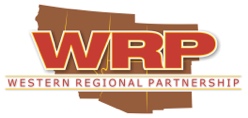 June 2018 UpdateWRP compiles and sends regular updates on agency efforts relevant to the WRP Mission.  This includes publicly available information from WRP Partners and agency news releases, etc. to assist to create greater awareness of current WRP Partner actions.  If you have any updates you would like to share, please email that information to amyduffy@westernregionalpartnership.org.   In this edition of WRP Monthly updates:WRP UpdatesWRP Energy Committee Co-Chairs Seeking Your Input Please:The WRP Energy Committee Co-Chairs circulated a survey last month (seeking input by July 13th) on the Committee’s 2018 next steps.  This brief three question survey asked for input on: 2018 anticipated changes in energy policies (administrative or statutory); new energy generation and transmission planning processes or other engagement opportunities to address/mitigate mission impacts; and interest in participating in working calls to best capture energy-efforts and emerging trends for the WRP region.  If you are interested in participating in the survey or for more information, please contact Amy Duffy, WRP Coordinator, at amyduffy@westernregionalpartnership.org.WRP Upcoming Webinars:September 7th (10 am Pacific): WRP Energy Committee Webinar to highlight reliability coordination, energy imbalance market (EIM), current trends and efforts within the WRP RegionSeptember 26, 2018 (10 am Pacific): WRP Natural Resources Committee Webinar regarding waterWRP Past Webinar:June 12: WRP Military Readiness, Homeland Security, Disaster Preparedness and Aviation (MRHSDP&A) Committee webinar featuring the Federal Emergency Management Agency’s (FEMA) Regional Emergency Communications Coordination Working Group (RECCWG) liaisons and an opportunity to discuss communication interoperability issues and solutions sets.  Recording:https://bah16f18.adobeconnect.com/pbzf6uvo7p01/ EnergyFederal Updates Update to the Regulations for Implementing the Procedural Provisions of the National Environmental Policy Act Comments should be submitted on or before July 20, 2018.Administrator Pruitt Issues Memo to Increase Regulatory Certainty in Permitting ProcessDOI Update:July 18 at 11 am: Section 368 Energy Corridors Regional Review - Region 2 and 3 Webinar. The focus of the hour-long webinar will be on the recent workshops held in New Mexico, Arizona, Nevada, Colorado, and Utah. Stay tuned to the project website for related announcements.
Registration URL: https://anl.adobeconnect.com/corridorsjuly18/event/event_info.html
Call-in Number: 1-888-850-4523; Passcode: 242705# If you experience any difficulties with the registration process, please contact Laura Fox at lfox@anl.gov. For more information on the Regional Reviews or questions regarding Section 368 Energy Corridors, contact Jeremy Bluma, Project Manager, at 208-373-3847 or jbluma@blm.gov.BLM Releases Environmental Assessment for Gas Pipeline Project in San Bernardino County: BLM news releaseDOE Update: American Natural Gas is Fueling the World’s FutureUniversity of Utah Selected for Major Geothermal R&D Project: The new site will be dedicated to research on enhanced geothermal systems, or manmade geothermal reservoirs. Full articleGeothermal: Driven by Data: Widespread sharing of data enables new breakthroughs in geothermal R&D. More >>State UpdatesCA Transmission Planning A Boon To State's Renewable Energy Goals IEPR Commissioner Workshop on the 2018 California Energy Demand Forecast UpdateCEC Newsletter: July 2018Tribal Updates2018 Tribal Energy Webinar: Utility-Scale Energy Development: August 29, 2018—1 p.m. ET
The DOE Office of Indian Energy Policy and Programs and the Western Area Power Administration will co-sponsor the 2018 webinar series Tribal Sovereignty and Self-Determination through Community Energy Development. In this webinar, attendees will learn about common challenges faced by tribes for utility-scale energy development and ideas for how to approach these challenges. Register for the webinar. If you cannot attend the live webinars, you can access recordings and slides of past webinars.RegionalJoint Venture Formed to Advance Planned California Offshore Wind Project
EnBW North America and Trident Winds Inc. announced the formation of a joint venture to advance a planned 650- to 1,000-megawatt offshore wind project off the central coast of California. The initial focus of the joint venture is to obtain a site lease from the Bureau of Ocean Energy Management and to secure a grid connection in the coastal town of Morro Bay. The wind farm will be the first commercial-scale project for floating offshore wind in the United States and is expected to be operational by 2024. Learn more about California's offshore wind potential in this report produced by DOE's NREL for the Bureau of Ocean Energy Management.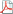 Energy storage market posts a decline in the first quarter of 2018, but residential installations were robust - Read the full article hereEndangered species listing considered for rare Nevada toad :: WRAL.comNational Wind Coordinating Collaborative Launches new websiteXcel proposes a $2.5 billion plan to reorient its Colorado market to wind, solar and storage Read the full article hereNV Energy $2 billion solar program hinges on November "energy choice" ballot measure. Read the full article hereSun Zia Meeting - More than 70 people attended the public comment hearing about the SunZia Southwest Transmission Project in the Socorro City Council ...Natural ResourcesFederal UpdatesDOI Update: Secretary Zinke Praises President Trump's Government Reform and Modernization, Welcomes NMFS back to Interior - DOI news releaseBureau of Reclamation allocates more than $4 million to combat quagga and zebra mussels in the WestJune 29, 2018 Reclamation Newsletter (Brackish Groundwater National Desalination Research Facility)June 15, 2018 Reclamation Newsletter (Science & Technology)June 1, 2018 Reclamation Newsletter (Recreation)Endangered and Threatened Species: Removing Oenothera coloradensis (Colorado Butterfly Plant) From the Federal List of Endangered and Threatened PlantsEndangered and Threatened Wildlife and Plants; Initiation of 5-Year Status Reviews of 50 Species in California, Nevada, and the Klamath Basin of Oregon – Federal RegistryEndangered and Threatened Wildlife and Plants; Initiation of 5-Year Status Reviews of 38 Species in the Southwest Region (Arizona, New Mexico, Oklahoma, and Texas)  - Federal RegistryMigratory bird incidental  take  permits - The U.S. Fish and Wildlife Service (FWS) announced that it is no longer considering preparation of a Programmatic Environmental Impact Statement pursuant to the National Environmental Policy Act to evaluate the potential environmental impacts of a proposed rule to authorize incidental take of migratory birds under the Migratory Bird Treaty Act (83 FR 24080). The announcement was made 24 MAY 18.Greater Sage-Grouse conservation— Nevada and northeastern California. BLM announced it has prepared the Nevada and Northeastern California Draft Resource Management Plan Amendment and Environmental Impact Statement for the Nevada and Northeastern California Greater Sage-Grouse Planning Area (83 FR 19800) BLM Nevada is soliciting comments on the entire draft EIS, the specific planning issues mentioned in the notice, the cumulative effects analysis, and Priority Habitat Management Area decisions. Comments are due 2 AUG 18. BLM will announce future public meetings with at least 15 days advance notice. For more information, click here Southwestern species. FWS initiated five-year status reviews for 38 species in the Southwest, which includes Arizona, New Mexico, Oklahoma, and Texas (83 FR 25034).  FWS is requesting any new information concerning the status of any of the 38 species. Information is due 2 JUL 18.Sage-Grouse— listing  decision  overturned - In May, the U.S. District Court for the Northern District of California overturned  a 2015 decision by FWS to withdraw a proposed listing of an isolated population of greater sage-grouse along the California-Nevada border as threatened under the Endangered Species Act (ESA). Water Use Across the United States Declines to Levels Not Seen Since 1970EPA Update:EPA Timeline for Setting Exposure Limits for Water Contaminants Is Uncertain -READ ONLINE »EPA Sends “Step 2” Rule Redefining WOTUS to OMB - announced the EPA and the Department of the Army (Army) are sending the proposed “Step 2” rule that would redefine “waters of the United States” WOTUS to the Office of Management and Budget (OMB) for review. EPA and the Army are currently working through a two-step review and revision process of the Obama Administration’s 2015 WOTUS Rule. In January, the EPA and Army finalized a rule delaying implementation of the WOTUS Rule until 2020 while they work through the two-step process.Tribal UpdatesHopi Water and Energy Committee meet with Udall Institute and Navajo Nation to discuss LCR Water NegotiationsDrinking Water and Wastewater Infrastructure: Opportunities Exist to Enhance Federal Agency Needs Assessment and Coordination on Tribal Projects  GAO-18-309, May 15USACE, Navajo Nation meet to facilitate future partnerships Secretary Zinke Announces $1.1 Million Reclamation Contract to Navajo Nation Tribal Government for Assisting San Juan River Basin Recovery - DOI news releaseWatch: Partnering with Tribes on Land Management: This webinar examined innovative ways for federal land managers to form collaborative, cross-boundary partnerships with local tribes. A case study highlighted work done with the Lower Brule Sioux Tribe on the Fort Pierre National Grasslands, and Santa Clara Pueblo Governor J. Michael Chavarria provided an in-depth look at collaboration in New Mexico. Watch it here.State Updates ADOT seeks federal approval to administer new project environmental reviews - ADOT has posted its application for public review and comment at azdot.gov/business/environmental-planning/ce-assignment-and-nepa-assignment. Alaska, California, Florida, Ohio, Texas and Utah have already implemented NEPA Assignment.ADOT Requests public input for State Rail Plan Update at azdot.gov/staterailplan. Comments are requested by Aug. 10, 2018.Meet a Forester: Mike Lester, CO State Forester   California State Forester Ken Pimlott: 'You can’t be afraid to act!' Regional UpdatesThe WSWC Summer (187th) Meeting will be held in Newport, Oregon on August 1-3, 2018. For further in-formation, please see:  http://www.westernstateswater.org/upcoming-meetings/.WGA: Governors urge Congress to address western water issues - Read the outreach.WGA Policy Advisor Ward Scott delivered testimony that expressed the Governors' continuing "opposition" to a U.S. Army Corps of Engineers proposed rule on regulation of surplus waters to a Senate subcommittee. Read the testimony and watch the hearing.Partnering with NACo, PNWER to improve the state-federal relationshipSharing recommendations on air quality policy with EPAAdvising Congress to maintain the balance of state-federal authority in the Clean Water ActUrging the Army Corps of Engineers to engage states on proposed rulemakingHighlighting water management priorities with Senate Committee on Energy and Natural ResourcesWebinar: Biosecurity & Invasive Species Initiative launch - WGA Chair and Hawaii Gov. David Ige will highlight the importance of invasive species management in the West and announce the locations of regional workshops as part of his Chairman's Initiative during a July 12 webinar. Leaders in invasive species data management will also discuss WGA's Invasive Species Data Management Protocol, a new effort to improve the interagency exchange of invasive species occurrence data in the West. Learn more and register now.Mexican Wolf Reintroduction Project - On May 31, 2018 the USFWS published in the Federal Register its intent to conduct a 5-year status review under the Endangered Species Act of 1973, as amended, of 38 animal and plant species.  The Mexican wolf is included as one of the species under review. Section 4(c)(2)(A) of the Endangered Species Act requires the USFWS to review each listed species' status at least once every 5 years.  A 5-year status review is based on the best scientific and commercial data available at the time of the review; therefore, the USFWS is requesting submission of any such information that has become available since the last review for each of the 38 species.  Please see the Federal Register notice for more informationThe Western Association of Fish and Wildlife Agencies (WAFWA) has released a new report that provides a comprehensive assessment of fire and invasive management options for the conservation of sagebrush in the western United States. The report was produced by a multi-agency Wildfire and Invasive Species Working Group and updates a gap analysis report published five years ago. It includes an overview of remaining work to be accomplished, with recommendations for actions to improve the conservation and management of the sagebrush biome.Military Readiness, Homeland Security, Disaster Preparedness and AviationMilitary ReadinessSustaining Military Readiness (SMR) Conference The Department of Defense is pleased to invite the WRP Principals, WRP Steering Committee members, WRP Committee members and other key WRP Partners to attend the upcoming SMR Conference in St. Louis, Missouri on August 13th - 16th, 2018. Registration is free and is available at: http://www.smrconference.org/.  SMR will provide a forum for the Department of Defense (DoD) and its partners to discuss opportunities to restore military readiness through partnership and planning. Join your colleagues for insightful discussion, stimulating workshops, and powerful connections with top military, government, and industry leaders.  If you are planning on attending the SMR Conference please email amyduffy@westernregionalpartnership.org in case we hold a WRP side bar meeting at the conference. We look forward to seeing you in St. Louis this August at the SMR Conference. DoD UpdateThe Readiness and Environmental Protection Integration (REPI) Program is pleased to announce Fort Benning and Fort Huachuca as the recipients of the 2018 REPI Challenge award. This year, the REPI Challenge focused on protecting critical DoD water supplies and leveraging innovative species crediting approaches to relieve environmental restrictions on military testing, training, or operations. The Fort Benning project will leverage $3.7 million in REPI Challenge funds, $1.3 million in Military Service funds, $5.4 million in other DoD funds, and $12.7 million in partner contributions to protect more than 7,000 acres contiguous to the installation. The Fort Benning project will enable the installation to implement species crediting strategies and promote compatible land use around the base. The Fort Huachuca project demonstrates strong stakeholder engagement and outlines a plan to promote compatible land uses that enable military training and operations while effectively reducing competition for limited water resources. The total award of $1.1 million in REPI Challenge funds will leverage $3.1 million in partner contributions to protect 1,150 acres in the eastern portion of the state. The REPI Challenge awards funds on an annual basis to one or more projects that provide innovative approaches to protecting to the military mission. This annual competition seeks to cultivate projects that conserve land at a greater scale, thereby helping the REPI Program meet its ambitious goals in spite of limited funding. Since the initiation of the REPI Challenge in 2012, $42 million in REPI Program funds have been leveraged with $133 million in partner contributions to protect over 118,000 acres of working lands, habitat and open spaces at 12 locations nationwide. The 2018 fact sheet, along with information on past REPI Challenge projects, is available at www.repi.mil/Buffer-Projects/REPI-Challenge [http://www.repi.mil/Buffer-Projects/REPI-Challenge/].REPI Program Newsletter - Spring 2018 Edition:  https://repiprogram.createsend1.com/t/d-e-btiydlk-l-dl/Proactive Planning: Incorporating Mitigation Strategies into Your REPI Partnership Webinar - Wednesday, September 12, 2018 at 1:00PM ET. For instructions to join the webinar, please click here [http://www.repi.mil/Resources/Webinars/].Past Webinars - "Sentinel Landscapes and States: Case Studies on State Involvement in the Sentinel Landscapes Partnership" and "Conservation Finance Tools and Strategies" please visit the REPI website [http://www.repi.mil/Resources/Webinars.aspx] to view the webinar recordings or contact us [mailto:osd.repi@mail.mil] for more information. The REPI Interactive map has been updated with the latest REPI Installations, Sentinel Landscapes boundaries and Joint Land Use Study (JLUS) boundaries. To check it out, please visit: https://repimap.org/White House Keeps Spotlight on Military Spouses - READ ONLINE »All California Defense Summit 2018 - READ ONLINE »The new cyber leader focused on national defense‘Underground’ May Be the U.S. Military’s Next Warfighting DomainDOD’s Door is Open to New Ideas for Supporting Installations, CMO Says - READ ONLINE »Installation Officials Offer Insight on What Else Communities Can Do to Support Military Readiness - READ ONLINE »New Authority Could Benefit Installation Resiliency, Niemeyer Says - READ ONLINE »DoD explains what’s being done about water contamination on basesSenate Bill Calls for DOD to Improve Capabilities of Training Ranges - READ ONLINE »USAF UpdateWilson lays out modernization plans for Air ForceAFSOUTH commander nominated to run Air Force operationsArmy UpdateArmy secretary releases reduction requirement memos to improve readiness - New to the U.S. Army: expanding infantry training from 14 to 22 weeks, Army Secretary Mark Esper tweeted Monday with an accompanying 66-second video. Says Esper: "This marks the first major change to Infantry training in 40 years and recognizes the increased complexity of the modern battlefield." Catch that unnarrated video here.Army Would Grow Slightly under Service’s Plan for 2028 - READ ONLINE »Navy UpdateFallon Range Modernization EIS: BLM Land Management Evaluation Withdrawal – BLM held a public meeting on Tuesday, June 19, 2018, at the Fallon Convention Center to provide information on the BLM’s proposed land management evaluation withdrawal and assist the public in understanding the Navy’s amended withdrawal application. Mr. Ken Collum, the BLM Stillwater Field Office Manager and Capt. David Halloran, Commanding Officer of Naval Air Station Fallon, gave a joint presentation, followed by one-on-one discussions with the BLM and the Navy. Public comments were accepted at the meeting and may be submitted through Aug. 2, 2018. The BLM has submitted a petition/application to the Secretary of the Interior to withdraw 769,724 acres for land management evaluation purposes for up to four years from all forms of appropriation under public land laws, subject to valid existing rights. The purpose of the withdrawal is to maintain the status quo in support of a possible legislative transfer of land to the Department of Navy by maintaining current environmental baseline conditions, relative to mineral exploration and development, subject to valid existing rights until Congress acts on legislation. The public presentation and information sheet from the public meeting, as well as information on how to submit comments, are available on the BLM’s Land Management Evaluation Withdrawal website.  Fallon Range Training Complex Modernization EIS site is:  www.FRTCModernization.comThe US Navy Is Developing Mothership Drones for Coastal DefenseFleet Cyber Command Conducts New Inspections Focused on ReadinessUSMC UpdateThis new system helps Marines follow the fight while en route to battlePentagon Policy Bars Marines from Using New Infantry QuadcoptersHomeland Security/Disaster PreparednessStrengthening the Cybersecurity of Federal Networks and Critical InfrastructureDefense One’s Emerging Threats special report lays out the new lines of attack by America’s adversaries — and how national-security leaders might learn to stop them.Cybersecurity Strategy May Differ Based on IT Structure of State DOTs (AASHTO Journal)Cyber Researchers Don't Think Feds or Congress Can Protect Against CyberattacksNearly All Major Agencies Are on Governmentwide Cyber Threat Dashboard Written testimony of I&A Under Secretary and OGC for a June 06 Senate Committee on Homeland Security and Governmental Affairs hearing titled “S. 2836, the Preventing Emerging Threats Act of 2018: Countering Malicious Drones”.AviationAero Club Keynote: Addressing Today’s Challenges While Preparing for the FutureFAA Update:FAA Administrator's Fact Book  - Facts, data, and graphics about FAA's management of our nation's complex airspace system.FAA Surveys Commercial Drone OperatorsFAA To Minimize Circling Approaches - AVweb: The FAA plans to shut down circling approaches wherever feasible, and last week the agency published its selection criteria for deciding which approaches will be cancelled. The changes are part of an effort to “right-size” the National Airspace System, and eliminate redundant and unnecessary procedures, the FAA said.FAA to Hold Two-Day Talks on Multi-Drone Ops - GCNDrone pilots! FAA drone webinar? Watch the video – Where is My Waiver ; Read the Waiver Application Instructions; Answer the questions in the Waiver Safety and Explanation Guidelines; Understand the risksWebinar  - Go to: https://connectdot.connectsolutions.com/droneinfozone/FAA Administrator Expresses Worry about Reauthorization, Red Tape - AASHTO JournalDrone Update:FAA's LAANC Program Cuts Commercial Drone Flight Permit Process From Months to Seconds - The DriveSomeone Flew a Drone Too Close to a Wildfire, AgainOne step closer to integrating drones into the National Airspace SystemNAS Report: FAA Needs to Change its Drone Safety Risk Assessment StrategyDroneDeploy Releases Real-Time Thermal Mapping Technology for Commercial Drones - UAS Weekly.comHow Cities Are Using Drones - Smart & Resilient CitiesFAA ‘Overly Conservative’ in Approach to Drones, Report Says - fedscoopAmerica Is Not Ready for the Drone Threat - National InterestMiscellaneous: Commercial Spaceports Still Waiting for LiftoffGAMA Praises U.S. Congress for Supporting General Aviation - State Aviation Journal Oklahoma Wind Developers Say They Are OK with New Requirement - House Bill 3561, signed into law by Oklahoma Gov. Mary Fallin (R) in April, is intended to protect low-level military training routes throughout Oklahoma from potential encroachment from wind farms by ensuring developers and base officials talk early in the planning process. It requires developers to notify the Oklahoma Strategic Military Planning Commission of their plans and for the commission then to notify local base commanders about the project. The commission then is required to submit a letter to DOD’s Military Aviation and Installation Assurance Siting Clearinghouse outlining potential areas of impact. READ ONLINE »NBAA Thanks Regional Rep. Stacy Howard for Dedicated Service, Welcomes Phillip Derner Jr. - State Aviation JournalRTCA President to Retire - State Aviation JournalFrequencyGA advocates concerned about GPS interference from proposed cell networkJoin the Spectrum Conversations at ISART 2018Building Spectrum Policy to Meet Advanced Communications CapabilitiesTestimony of Assistant Secretary Redl Before the Senate Commerce, Science, and Transportation CommitteeRemarks of Assistant Secretary Redl at the NTIA Spectrum Policy Symposium06/12/2018 Spectrum Policy Symposium Webcast ArchiveCommerce Secretary Wilbur Ross, remarks June 12, 2018, before the National Telecommunications Information Administration Spectrum Policy Symposium, National Press Club, Washington, D.C.Statement on FCC Vote to Make More Spectrum Available for 5GNTIA Spectrum Policy Symposium: Advancing the Nation’s Spectrum StrategyGIS InformationPast Webinar by CBI: - California’s Renewable Energy LandscapesMiscellaneousWhite House Proposes a Massive Reorganization of Federal Agencies - The Trump administration released a blueprint for a massive overhaul of the federal bureaucracy, one that if implemented would touch virtually every agency and the way all Americans receive government services.Tribal- Related:PRESIDENT BEGAYE SPEAKS AGAINST PROPOSED BIA REORGANIZATIONCouncil Members highlight Navajo Utah issues at the Utah Tribal Leaders MeetingDOI Reorganization - On March 13, 2017, President Trump signed the Executive Order 13781 for Federal agencies to examine ways it could reorganize to improve efficiency, effectiveness, and accountability.  DOI is taking careful consideration on how the Indian Affairs regions and functions may be included in this reorganization.  The Acting Assistant Secretary - Indian Affairs has announced formal consultation sessions for your input and to consult on how to implement the principles of efficiency, effectiveness, and accountability in manner to substantially improve services to Tribes and Tribal citizens.  Please see letter dated May 23, 2018. The DOI Reorganization consultation updated presentation and proposed maps are available here: Presentation on Potential DOI Reorganization (updated 6/14/18) and Maps of Proposed Unified Regions. If you would like to provide written input, please e-mail your input to consultation@bia.gov by August 15, 2018. https://www.bia.gov/as-ia/raca/doi-reorganizationState Budget Forecasts Could Shift in a Big Way National League of Cities Survey Cites Infrastructure as Top IssueFort Worth, Texas Cracks Top Cities List WGA: Gov. Dennis Daugaard released the first-year report of the Western Governors' Workforce Development Initiative and hosted his colleagues, administration officials and special guests at the 2018 WGA Annual Meeting last week in South Dakota. Read reports on Day 1, Day 2 and Day 3. Download other reports released at the meeting: WGA 2018 Annual Report, The National Forest and Rangeland Management Initiative Year-Two Report and the Species Conservation and the Endangered Species Act Initiative Year-Three Report. Western Governors formally approved 12 policy resolutions on topics such as workforce development, international trade, and western infrastructure. Read the approved resolutions.  